Thompson Violin StudioPolicies and Fees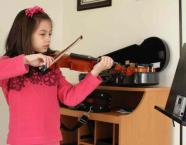 AttendanceFor preschool through elementary beginners, a parent is required to attend all lessons with the student.   The lessons are scheduled on a semester basis;  please let us know if you foresee any conflicts.

Missed group lessons cannot be made up, but private lessons can be rescheduled in advance (as soon as the conflict arises, at least 24 hours in advance). There will be one make-up lesson available for illness or weather, with advance notice. FeesPreschool Beginners (15 minute lessons, 12 per semester): $175Elementary and older (30 minute private lesson, 12 per semester): $300Advancing students (45-60 minute lessons): $50/hourSemester fees include registration and tuition. The nonrefundable semester fee must be paid in full by the beginning of the semester. IWU Suzuki Violin payment can be made by check to Indiana Wesleyan University, and mailed or delivered to the music office: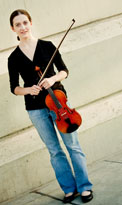 Indiana Wesleyan Division of MusicAttn: Emily Thompson4201 S. Washington St.Marion, IN 46953